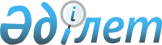 О внесении изменения в решение Курчумского районного маслихата от 23 декабря 2014 года № 21-6 "Об утверждении Правил определения размера и порядка оказания жилищной помощи"
					
			Утративший силу
			
			
		
					Решение Курчумского районного маслихата Восточно-Казахстанской области от 16 марта 2015 года N 22-6. Зарегистрировано Департаментом юстиции Восточно-Казахстанской области 16 апреля 2015 года N 3891. Утратило силу решением Курчумского районного маслихата Восточно-Казахстанской области от 31 июля 2018 года № 24/7-VI
      Сноска. Утратило силу решением Курчумского районного маслихата Восточно-Казахстанской области от 31.07.2018 № 24/7-VI (вводится в действие по истечении десяти календарных дней после дня его первого официального опубликования).

      Примечание РЦПИ.

      В тексте документа сохранена пунктуация и орфография оригинала.

      В соответствии с пунктом 2 статьи 97 Закона Республики Казахстан от 16 апреля 1997 года "О жилищных отношениях", статьей 1 Закона Республики Казахстан от 29 декабря 2014 года "О внесении изменений и дополнений в некоторые законодательные акты Республики Казахстан по вопросам жилищных отношений", подпунктом 15) пункта 1 статьи 6 Закона Республики Казахстан от 23 января 2001 года "О местном государственном управлении и самоуправлении в Республике Казахстан", Курчумский районный маслихат РЕШИЛ:

      1. Внести в решение Курчумского районного маслихата "Об утверждении Правил определения размера и порядка оказания жилищной помощи" от 23 декабря 2014 года № 21-6 (зарегистрированного в Реестре государственной регистрации нормативных правовых актов за номером 3661, опубликовано 6 февраля 2015 года в районных газетах "Рауан" и "Заря" № 11) следующее изменение:

      в Правилах определения размера и порядка оказания жилищной помощи, утвержденным указанным решением:

      подпункт 1) пункта 2 изложить в следующей редакции:

      "1) расходов на содержание общего имущества объекта кондоминиума семьям (гражданам), проживающим в приватизированных жилищах или являющимся нанимателями (поднанимателями) жилых помещений (квартир) в государственном жилищном фонде;".

      2. Настоящее решение вводится в действие по истечении десяти календарных дней после дня его первого официального опубликования.
					© 2012. РГП на ПХВ «Институт законодательства и правовой информации Республики Казахстан» Министерства юстиции Республики Казахстан
				
      Председатель сессии

Л. Шокаева

      Секретарь Курчумского

      районного маслихата

К. Абилмажинов
